27.03.2023. Биология 49 гр. Преподаватель Любимова О.В.Изучите теоретический материал и письменно ответьте на вопросы.Тема: История представлений развития жизни на ЗемлеХотя бы один раз в жизни каждый из нас задумывается о том, как возникло огромное разнообразие живых существ на Земле. Как образовалось все то, что нас окружает, и мы сами? Детская фантазия сама предлагает варианты ответов: сестру нашли в капусте, брата принес аист. Интересно, что всего четыреста-пятьсот лет назад похожие идеи могли считаться научными и вполне серьезно обсуждались учеными. Тогда в науке преобладало мнение, что источником разных форм жизни может быть грязь, протухшая еда, пот человека и животных.Представления человечества о происхождении жизни «взрослели», как взрослеет сознание отдельного человека. Давайте попробуем ответить на вопрос: «Как возникла жизнь на Земле?». Проблема происхождения жизни до сих пор является ареной споров между разными учеными – материалистами и идеалистами.Жизнь, как вам известно, явление планетарное, и ученые разных специальностей: биологи, физики, химики, философы пытаются выяснить причины ее возниконовения. Ученые выдвигают различные предположения – гипотезы. Очевидно, что сейчас очень сложно найти ответ на вопрос о происхождении жизни, так что эти предположения бывают исключительно умозрительными. Ведь с момента возникновения жизни наша планета существует не одну тысячу лет. Ученые оценивают возраст Земли в 4,5 миллиарда лет, а возраст жизни на Земле – в 3 миллиарда лет.За это время на нащей планете изменилось все: от газового состава до формы существования живых организмов, которые ее сейчас населяют. Даже смоделировать те условия, которые были на нашей планете, очень сложно.Это является главной трудностью в решении вопроса о том, как же возникла жизнь на Земле. Все теории, которые есть на этот счет, можно свести к двум главным типам: теории биогенеза и абиогенеза (см. рис. 1).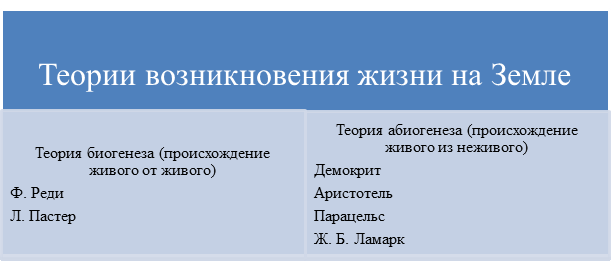 Рис. 1Идею самопроизвольного зарождения жизни, то есть зарождения живого из неживой природы, активно развивали ученые и философы Древней Греции, Древнего Китая, Вавилона, Египта.Сторонником теории абиогенеза был великий Аристотель. В его работах встречаются утвержения, что лягушки зарождаются из грязи, мухи – из гниющего мяса, а мыши – из грязного тряпья или гниющей соломы. В четвертом веке до нашей эры это никого не удивляло. Но и в XVI веке великий врач Парацельс приводил этому доказательства.Сейчас эти положения кажутся нам абсолютно абсурдными. Но тогда это был важный прорыв в научном мышлении, потому что ученые впервые заговорили о возможности зарождения, а не сотворения жизни.До этого считалось, что жизнь во всех ее проявлениях сотворена Богом, и исследованию не подлежит.Уже в XVII веке теория абиогенеза стала подвергаться сомнению. Впервые об этом заговорил врач Франческо Реди. И не просто заговорил, а провел эксперимент (см. рис. 2). В 1668 году Франческо Реди взял несколько банок с широким горлом, в которые поместил мясо. Часть банок он накрыл плотной материей, другие оставил открытыми. Спустя некоторое время в открытых банках появились личинки мух. В закрытых банках личинок не оказалось. Рис. 2В своей работе, которая носила название «Эксперименты над зарождением насекомых», Франческо Реди объяснил, что личинки возникли в гниющем мясе в результате того, что мухи отложили в него яйца. В закрытых банках этого не произошло, потому что мухи попросту не смогли добраться до мяса и отложить туда яйца. Далее он заявил, что в данном случае мясо послужило вовсе не источником зарождения новой жизни, а просто пропитанием для мух и средой обитания для их личинок.Однако опытов Франческо Реди оказалось недостаточно для того, чтобы пошатнуть идею абиогенеза. На то время в науке существовало слишком много вещей, объяснить которые, исходя из уровня тогдашних знаний, ученые еще не могли, хотя и пытались.Лишь в 70-х годах XIX века известному биологу Луи Пастеру удалось нанести сокрушительный удар по теории абиогенеза. Сторонники абиогенеза утверждали, что жизненная сила, способная зародить жизнь в неживой материи, переносится воздухом. Для того чтобы опровергнуть это утверждение, Пастер взял колбу, налил в нее стерильный питательный раствор и припаял к колбе длинный S-образный носик. Таким образом, воздух мог проникать в колбу, а споры бактерий, о которых на тот момент мало что было известно, попадать внутрь не могли. Они оседали на стенках S-образного стеклянного носика (см. рис. 3).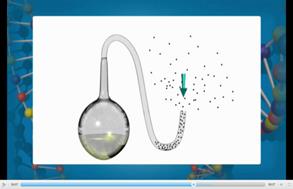 Рис. 3Таким образом, на питательной среде в колбе бактериальных колоний не возникало. Опыты Пастера привели к торжеству теории биогенеза, и с тех пор ученые стали говорить о том, что живые организмы могут рождаться только от других живых организмов в процессе размножения.Но сразу возник вопрос: как в таком случае возникла жизнь на нашей планете, если живое происходит только от живого?Ученые пытались найти ответ на этот вопрос, в результате чего возникло несколько новых теорий (см. рис. 4). Рис. 4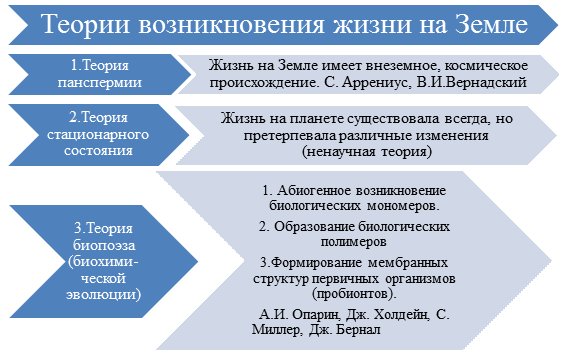 Некоторые из этих теорий можно отнести к теориям биогенеза, то есть зарождению жизни от живого организма, а некоторые – к теориям абиогенеза, то есть зарождению жизни из неживой материи.Таким образом, несмотря на многочисленные успехи современной биологии и других естественных наук, вопрос о происхождении жизни на Земле остается открытым.Исследователи, пытающиеся понять тайны возникновения жизни на Земле, до сих пор спорят, что послужило импульсом к образованию первых живых организмов: молнии, действие приливов и отливов, осадки или что-либо другое. Недавнее открытие ученых-химиков склонило чашу весов в пользу еще одной версии. Исследователи Технологического института Джорджии обнаружили, что несколько РНК-подобных молекул могут спонтанно собираться в длинные геномные цепи в обыкновенной воде. И все же тайна возникновения жизни еще ищет своего первооткрывателя. Как знать, может быть, знания, полученные на этом уроке, приблизят именно вас к ее разгадке...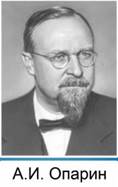 Рис. 1
В 1924 году советский биохимик Александр Иванович Опарин (см. Рис. 1) выпустил книгу под названием «Происхождение жизни». Эта книга в буквальном смысле всколыхнула научный мир того времени. Согласно гипотезе Опарина, жизнь зародилась в результате ряда химических превращений, которые протекали на протяжении длительного времени в специфических условиях молодой планеты.Согласно современным научным данным, Земля образовалась 6 млрд лет тому назад из газопылевого облака, состоящего из скоплений газа и замерших пылевых частиц, образованных разными химическими элементами (см. Рис. 2, 3). Постепенно это облако уплощалось и разогревалось, в нем сформировались Солнце и первичные планеты. Затем при остывании небесных тел определялись их структуры. Так у Земли появились ядро, мантия, кора и первичная атмосфера.В первичной атмосфере присутствовали водород, водяной пар, а также углекислый газ, метан и аммиак. Благодаря конденсации водяных паров сформировались воды первичного Мирового океана. 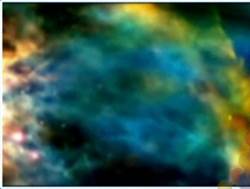 Рис. 2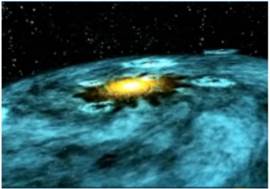 Рис. 3По мнению Опарина, с помощью энергии ультрафиолета, а также электрической энергии разрядов молнии в бескислородных условиях молодой Земли мог начаться синтез органических веществ из неорганических, то есть химическая эволюция.В 1953 году американские ученые Стенли Миллер и Гарольд Юри (см. Рис. 4) сконструировали установку, в которой они достаточно точно воспроизвели условия древней Земли, ее атмосферы и Мирового океана. 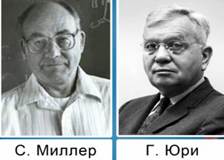 Рис. 4В специальной колбе через смесь газов метана, аммиака, водорода и паров воды при температуре 80°С пропускали электрический разряд, имитирующий разряд молнии. Через неделю в конденсате, образовавшемся в результате охлаждения содержимого колбы, были обнаружены простые органические соединения: молочная кислота, мочевина и некоторые аминокислоты. Так было получено экспериментальное подтверждение гипотезы Опарина (см. Рис. 5).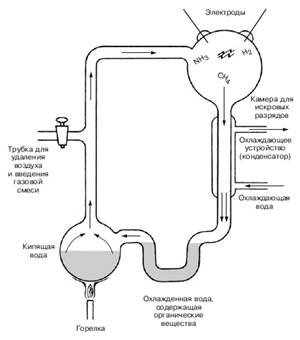 Рис. 5Согласно этой гипотезе, первым шагом на пути химической эволюции стал абиогенный синтез органических веществ из неорганических. Второй шаг – образование сложных органических веществ из более простых – по мнению Опарина, мог происходить путем коацервации, то есть самопроизвольного разделения белкового раствора на отдельные капли. Примерно так, как это происходит в бульоне, когда выделяются отдельные капельки жира.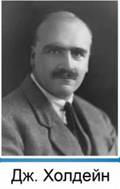 Рис. 6
Были и другие точки зрения. Например, британский ученый Джон Холдейн (см. Рис. 6) предполагал, что образование сложных органических веществ из более простых может происходить путем кристаллизации белковых молекул на каком-то минеральном субстрате.Были и другие гипотезы, но все они сходились в главном, предлагая лишь различия в путях, которыми первичные живые организмы могли образоваться на нашей планете.Третьим шагом на пути химической эволюции было образование биополимеров мембранных структур. Возможно, это происходило следующим образом: органические соединения, которые синтезировались абиогенным путем, растворялись в водах Мирового океана, образуя так называемый «органический бульон», в то время как нерастворимые белки и углеводы образовывали на поверхности Мирового океана своеобразную пленку. Воды Мирового океана находятся в постоянном движении. А значит, возможно, в результате постоянного перемещения этих пленок образовывались складки и пузырьки. Благодаря порывам ветра такие пузырьки могли отрываться от поверхности и слегка подниматься вверх. А затем, снова падая на поверхность Мирового океана, они покрывались уже вторым слоем мембраны. Возможно, именно так образовались первые мембранные организмы. В течение миллионов лет, мембраны усовершенствовались, что привело в конечном итоге к возникновению предшественников живых организмов, так называемых протобионтов. Протобионты, по мнению Опарина, отличались от настоящих клеточных организмов тем, что в них еще не происходили сложные процессы обмена веществ и передачи генетической информации (см. Рис. 7).Этапы развития жизни на Земле согласно гипотезе Опарина-Холдейна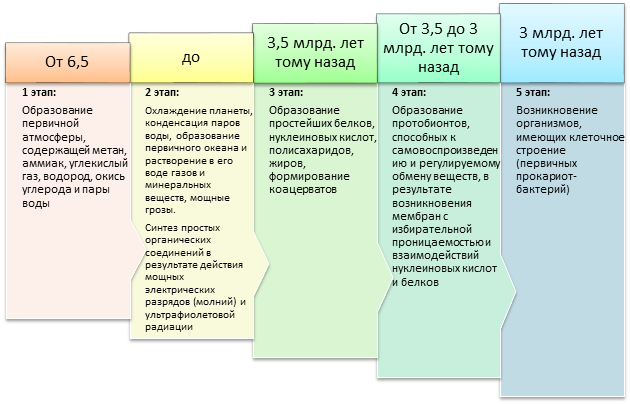 Рис. 7Переход от протобионотов к настоящим клеточным организмам, случившийся около 3,5 млрд лет назад, ознаменовал начало биологической эволюцииДомашнее заданиеКакие органические вещества необходимы для формирования протобионтов?Что изучает и на какие вопросы отвечает палеонтология?Могла ли возникнуть жизнь на других планетах?Что доказывают опыты С. Миллера и Г. Юри?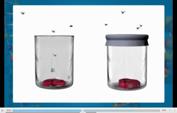 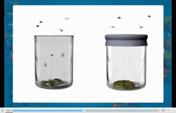 